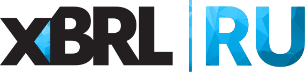 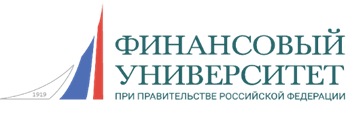 Уважаемые коллеги!Сообщаем о проведении образовательного вебинара по теме: «Основные принципы расчета новых показателей в отчетности в соответствии с Указанием 5709-У» с участием сотрудника Департамента инвестиционных финансовых посредников Банка России.Дата проведения вебинара: 24 ноября (среда) в 19-00.
На вебинаре будут рассмотрены следующие вопросы: 1. Нововведения в отчетность ПУРЦБ: общие нововведения касательно всех форм, пропорциональность сдачи, планируемые изменения в дальнейшем2. Новый сбор отчетности НДК, согласно Указанию 5873-У (отражение в отчетности, не нормативный акт) 3. Обзор типовых ошибок 4. Планируемые изменения в отчетности на 2023 год5. Вопросы – ответыСпикер:Рыжикова Елена Владимировна – руководитель экспертной группы Аналитического управления Департамента инвестиционных финансовых посредников Банка России.Стоимость участия в вебинаре 8 900 руб. Для пользователей АНО «Центр ИксБиАрЭл» на все вебинары кафедры XBRL Финансового Университета при Правительстве РФ предоставляется скидка: 10% (пользователь) или 20% (привилегированный пользователь). По итогам прохождения вебинара слушатель получает сертификат Финансового университета при Правительстве Российской Федерации.Для безналичного расчета компании выставляется счет-оферта, после семинара предоставляется Акт об оказании услуг.
Регистрация на вебинар: Надежда Чурсина, менеджер АНО «Центр ИксБиАрЭл», тел.: 8 (495) 699-43-94; chursinann@xbrl.ru 